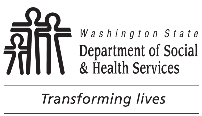 	DEPARTMENT OF SOCIAL AND HEALTH SERVICES	DOMESTIC VIOLENCE INTERVENTION TREATMENT (DVIT) PROGRAM	Add or Remove a Service for an Existing
	DVIT Certification	DEPARTMENT OF SOCIAL AND HEALTH SERVICES	DOMESTIC VIOLENCE INTERVENTION TREATMENT (DVIT) PROGRAM	Add or Remove a Service for an Existing
	DVIT Certification	DEPARTMENT OF SOCIAL AND HEALTH SERVICES	DOMESTIC VIOLENCE INTERVENTION TREATMENT (DVIT) PROGRAM	Add or Remove a Service for an Existing
	DVIT Certification	DEPARTMENT OF SOCIAL AND HEALTH SERVICES	DOMESTIC VIOLENCE INTERVENTION TREATMENT (DVIT) PROGRAM	Add or Remove a Service for an Existing
	DVIT Certification	DEPARTMENT OF SOCIAL AND HEALTH SERVICES	DOMESTIC VIOLENCE INTERVENTION TREATMENT (DVIT) PROGRAM	Add or Remove a Service for an Existing
	DVIT CertificationAll forms must be signed and filled out completely.  Incomplete forms will not be accepted.  See Washington Administrative Code (WAC) 388-60B for Domestic Violence Intervention Treatment (DVIT) Program standards.
There is no fee for filing this application.Submit the completed application and supporting documents to:Department of Social and Health Services (DSHS)Domestic Violence Intervention Treatment Program CertificationPO Box 45470Olympia, WA 98504-5470 All forms must be signed and filled out completely.  Incomplete forms will not be accepted.  See Washington Administrative Code (WAC) 388-60B for Domestic Violence Intervention Treatment (DVIT) Program standards.
There is no fee for filing this application.Submit the completed application and supporting documents to:Department of Social and Health Services (DSHS)Domestic Violence Intervention Treatment Program CertificationPO Box 45470Olympia, WA 98504-5470 All forms must be signed and filled out completely.  Incomplete forms will not be accepted.  See Washington Administrative Code (WAC) 388-60B for Domestic Violence Intervention Treatment (DVIT) Program standards.
There is no fee for filing this application.Submit the completed application and supporting documents to:Department of Social and Health Services (DSHS)Domestic Violence Intervention Treatment Program CertificationPO Box 45470Olympia, WA 98504-5470 All forms must be signed and filled out completely.  Incomplete forms will not be accepted.  See Washington Administrative Code (WAC) 388-60B for Domestic Violence Intervention Treatment (DVIT) Program standards.
There is no fee for filing this application.Submit the completed application and supporting documents to:Department of Social and Health Services (DSHS)Domestic Violence Intervention Treatment Program CertificationPO Box 45470Olympia, WA 98504-5470 All forms must be signed and filled out completely.  Incomplete forms will not be accepted.  See Washington Administrative Code (WAC) 388-60B for Domestic Violence Intervention Treatment (DVIT) Program standards.
There is no fee for filing this application.Submit the completed application and supporting documents to:Department of Social and Health Services (DSHS)Domestic Violence Intervention Treatment Program CertificationPO Box 45470Olympia, WA 98504-5470 All forms must be signed and filled out completely.  Incomplete forms will not be accepted.  See Washington Administrative Code (WAC) 388-60B for Domestic Violence Intervention Treatment (DVIT) Program standards.
There is no fee for filing this application.Submit the completed application and supporting documents to:Department of Social and Health Services (DSHS)Domestic Violence Intervention Treatment Program CertificationPO Box 45470Olympia, WA 98504-5470 Program InformationProgram InformationProgram InformationProgram InformationProgram InformationProgram InformationPROGRAM NAMEPROGRAM NAMEPROGRAM NAMEPROGRAM NAMEPROGRAM NAMETELEPHONE NUMBER (WITH AREA CODE)MAILING ADDRESS	CITY	STATE	ZIP CODEMAILING ADDRESS	CITY	STATE	ZIP CODEMAILING ADDRESS	CITY	STATE	ZIP CODEMAILING ADDRESS	CITY	STATE	ZIP CODEMAILING ADDRESS	CITY	STATE	ZIP CODEMAILING ADDRESS	CITY	STATE	ZIP CODEPHYSICAL ADDRESS	CITY	STATE	ZIP CODEPHYSICAL ADDRESS	CITY	STATE	ZIP CODEPHYSICAL ADDRESS	CITY	STATE	ZIP CODEPHYSICAL ADDRESS	CITY	STATE	ZIP CODEPHYSICAL ADDRESS	CITY	STATE	ZIP CODEPHYSICAL ADDRESS	CITY	STATE	ZIP CODEDIRECTOR’S NAMEDIRECTOR’S NAMETELEPHONE NUMBER (WITH AREA CODE)TELEPHONE NUMBER (WITH AREA CODE)TELEPHONE NUMBER (WITH AREA CODE)EMAIL ADDRESSAdding a Domestic Violence Intervention Treatment ServiceAdding a Domestic Violence Intervention Treatment ServiceAdding a Domestic Violence Intervention Treatment ServiceAdding a Domestic Violence Intervention Treatment ServiceAdding a Domestic Violence Intervention Treatment ServiceAdding a Domestic Violence Intervention Treatment ServicePlease select all treatment services this program is applying to add:	Domestic violence behavioral assessments	Levels 1, 2, and 3 domestic violence intervention treatment	Level 4 domestic violence intervention treatmentList the name of the supervisor who will facilitate all Level 4 treatment:       	; and	Check here to indicate you have attached documentation of their initial six-hour Level 4 training and a completed Level 4 questionnaire.	Check here to indicate that you have attached all applicable policies and procedures with this application to provide any new services, as outlined in WAC 388-60B-0115.Please select all treatment services this program is applying to add:	Domestic violence behavioral assessments	Levels 1, 2, and 3 domestic violence intervention treatment	Level 4 domestic violence intervention treatmentList the name of the supervisor who will facilitate all Level 4 treatment:       	; and	Check here to indicate you have attached documentation of their initial six-hour Level 4 training and a completed Level 4 questionnaire.	Check here to indicate that you have attached all applicable policies and procedures with this application to provide any new services, as outlined in WAC 388-60B-0115.Please select all treatment services this program is applying to add:	Domestic violence behavioral assessments	Levels 1, 2, and 3 domestic violence intervention treatment	Level 4 domestic violence intervention treatmentList the name of the supervisor who will facilitate all Level 4 treatment:       	; and	Check here to indicate you have attached documentation of their initial six-hour Level 4 training and a completed Level 4 questionnaire.	Check here to indicate that you have attached all applicable policies and procedures with this application to provide any new services, as outlined in WAC 388-60B-0115.Please select all treatment services this program is applying to add:	Domestic violence behavioral assessments	Levels 1, 2, and 3 domestic violence intervention treatment	Level 4 domestic violence intervention treatmentList the name of the supervisor who will facilitate all Level 4 treatment:       	; and	Check here to indicate you have attached documentation of their initial six-hour Level 4 training and a completed Level 4 questionnaire.	Check here to indicate that you have attached all applicable policies and procedures with this application to provide any new services, as outlined in WAC 388-60B-0115.Please select all treatment services this program is applying to add:	Domestic violence behavioral assessments	Levels 1, 2, and 3 domestic violence intervention treatment	Level 4 domestic violence intervention treatmentList the name of the supervisor who will facilitate all Level 4 treatment:       	; and	Check here to indicate you have attached documentation of their initial six-hour Level 4 training and a completed Level 4 questionnaire.	Check here to indicate that you have attached all applicable policies and procedures with this application to provide any new services, as outlined in WAC 388-60B-0115.Please select all treatment services this program is applying to add:	Domestic violence behavioral assessments	Levels 1, 2, and 3 domestic violence intervention treatment	Level 4 domestic violence intervention treatmentList the name of the supervisor who will facilitate all Level 4 treatment:       	; and	Check here to indicate you have attached documentation of their initial six-hour Level 4 training and a completed Level 4 questionnaire.	Check here to indicate that you have attached all applicable policies and procedures with this application to provide any new services, as outlined in WAC 388-60B-0115.Removing a Domestic Violence Intervention Treatment ServiceRemoving a Domestic Violence Intervention Treatment ServiceRemoving a Domestic Violence Intervention Treatment ServiceRemoving a Domestic Violence Intervention Treatment ServiceRemoving a Domestic Violence Intervention Treatment ServiceRemoving a Domestic Violence Intervention Treatment ServicePlease select all treatment services this program would like to remove from its existing certification::	Domestic violence behavioral assessments	Levels 1, 2, and 3 domestic violence intervention treatment	Level 4 domestic violence intervention treatmentPlease select all treatment services this program would like to remove from its existing certification::	Domestic violence behavioral assessments	Levels 1, 2, and 3 domestic violence intervention treatment	Level 4 domestic violence intervention treatmentPlease select all treatment services this program would like to remove from its existing certification::	Domestic violence behavioral assessments	Levels 1, 2, and 3 domestic violence intervention treatment	Level 4 domestic violence intervention treatmentPlease select all treatment services this program would like to remove from its existing certification::	Domestic violence behavioral assessments	Levels 1, 2, and 3 domestic violence intervention treatment	Level 4 domestic violence intervention treatmentPlease select all treatment services this program would like to remove from its existing certification::	Domestic violence behavioral assessments	Levels 1, 2, and 3 domestic violence intervention treatment	Level 4 domestic violence intervention treatmentPlease select all treatment services this program would like to remove from its existing certification::	Domestic violence behavioral assessments	Levels 1, 2, and 3 domestic violence intervention treatment	Level 4 domestic violence intervention treatmentAttestationAttestationAttestationAttestationAttestationAttestationI certify under penalty of perjury that the information provided in this application for certification is true and correct.  I understand that any material misrepresentation or misstatement of fact may result in sanctions, including the denial or loss of program certification.I certify under penalty of perjury that the information provided in this application for certification is true and correct.  I understand that any material misrepresentation or misstatement of fact may result in sanctions, including the denial or loss of program certification.I certify under penalty of perjury that the information provided in this application for certification is true and correct.  I understand that any material misrepresentation or misstatement of fact may result in sanctions, including the denial or loss of program certification.I certify under penalty of perjury that the information provided in this application for certification is true and correct.  I understand that any material misrepresentation or misstatement of fact may result in sanctions, including the denial or loss of program certification.I certify under penalty of perjury that the information provided in this application for certification is true and correct.  I understand that any material misrepresentation or misstatement of fact may result in sanctions, including the denial or loss of program certification.I certify under penalty of perjury that the information provided in this application for certification is true and correct.  I understand that any material misrepresentation or misstatement of fact may result in sanctions, including the denial or loss of program certification.DIRECTOR’S SIGNATURE	DATEDIRECTOR’S SIGNATURE	DATEDIRECTOR’S SIGNATURE	DATEDIRECTOR’S SIGNATURE	DATEPRINT DIRECTOR’S NAMEPRINT DIRECTOR’S NAMEFor Department of Social and Health Services Use OnlyFor Department of Social and Health Services Use OnlyFor Department of Social and Health Services Use OnlyFor Department of Social and Health Services Use OnlyFor Department of Social and Health Services Use OnlyFor Department of Social and Health Services Use OnlyAPPROVED BY:APPROVED BY:APPROVED BY:Certified from:      	to:       Certified from:      	to:       Certified from:      	to:       DSHS STAFF SIGNATURE	DATEDSHS STAFF SIGNATURE	DATEDSHS STAFF SIGNATURE	DATEDSHS STAFF SIGNATURE	DATEPRINT STAFF NAMEPRINT STAFF NAME